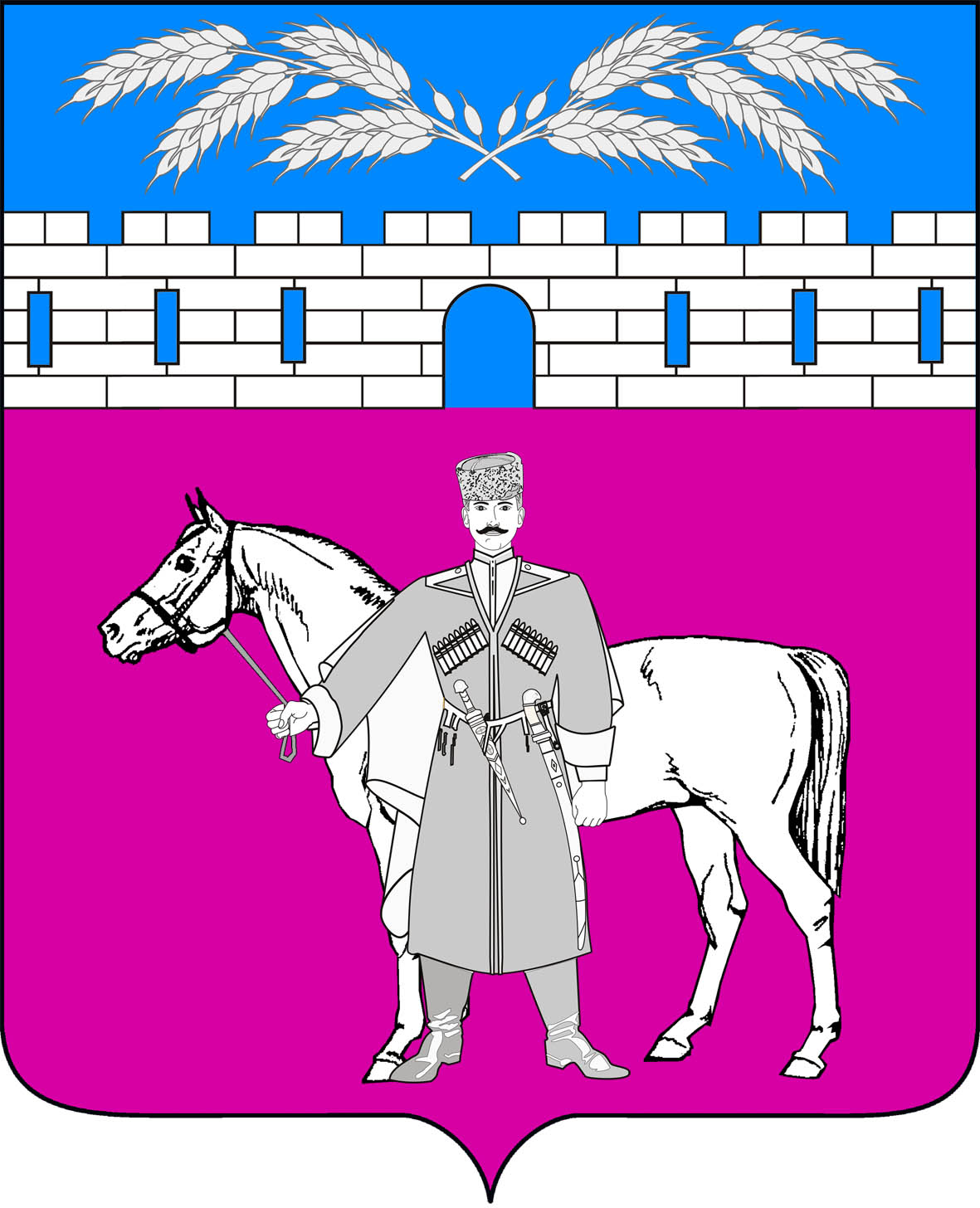 СОВЕТМАРЬЯНСКОГО СЕЛЬСКОГО ПОСЕЛЕНИЯ
КРАСНОАРМЕЙСКОГО РАЙОНА
РЕШЕНИЕ____________2019 г.  			№ ____станица МарьянскаяО внесении изменений в решение Совета Марьянского сельского поселения Красноармейского района от  14 ноября 2014 года № 4/3
«О муниципальной службе в администрации                                                        Марьянского сельского поселения Красноармейского района»В связи с внесёнными изменениями в Федеральный закон от 2 марта 
2007 года № 25-ФЗ «О муниципальной службе в Российской Федерации», в Закон Краснодарского края от 8 июня 2007 года № 1244-КЗ «О муниципальной службе в Краснодарском крае», Совет Марьянского сельского поселения Красноармейского района р е ш и л:1. Внести изменения в решение Совета Марьянского сельского поселения Красноармейского района  от  14 ноября 2014 года № 4/3 «О муниципальной службе в администрации Марьянского сельского поселения Красноармейского района»:1) изложить пункт 4 статьи 9.1 приложения  № 1 к решению  в новой редакции:«4. Муниципальным служащим, замещающим должности муниципальной службы на определенный срок полномочий, за исключением муниципальных служащих, замещающих должности глав местных администраций по контракту, классные чины присваиваются по результатам квалификационного экзамена.»;2) изложить пункт 6 статьи 9.1 приложения № 1 к решению в новой редакции:«6. Муниципальным служащим классные чины присваиваются представителем нанимателя соответствующего органа местного самоуправления. Решение о присвоении муниципальному служащему классного чина оформляется муниципальным правовым актом.»;3) дополнить статью 9.1 приложения № 1 к решению пунктом 6.1:«6.1. По окончании установленного срока испытания, а если испытание не устанавливалось, то не ранее чем через три месяца после назначения муниципального служащего на должность муниципальной службы, при отсутствии у муниципального служащего соответствующего замещаемой должности муниципальной службы классного чина ему присваивается классный чин в соответствии с порядком присвоения классных чинов, который определяется законом Краснодарского края «О порядке присвоения и сохранения классных чинов муниципальных служащих в Краснодарском крае»;4) изложить пункт 8 статьи 9.1 приложения № 1 к решению  в новой редакции:«8. Квалификационный экзамен сдают муниципальные служащие, замещающие должности муниципальной службы на определенный срок полномочий, за исключением муниципальных служащих, замещающих должность главы местной администрации по контракту.Квалификационный экзамен проводится при решении вопроса о присвоении классного чина муниципальной службы по инициативе муниципального служащего не позднее чем через три месяца после дня подачи им письменного заявления о присвоении классного чина муниципальной службы.Сдача квалификационного экзамена осуществляется в соответствии с положением о порядке сдачи квалификационного экзамена муниципальными служащими и оценки их знаний, навыков и умений (профессионального уровня), утвержденным муниципальным правовым актом представительного органа муниципального образования.»;5) пункт 9 статьи 9.1 приложения № 1 к решению исключить;6) дополнить статью 13 приложения № 1 к решению  пунктом 1.2:«1.2. Гражданин не может быть назначен на должности председателя, заместителя председателя и аудитора контрольно-счетного органа муниципального образования, а муниципальный служащий не может замещать должности председателя, заместителя председателя и аудитора контрольно-счетного органа муниципального образования в случае близкого родства или свойства (родители, супруги, дети, братья, сестры, а также братья, сестры, родители, дети супругов и супруги детей) с председателем представительного органа муниципального образования, главой муниципального образования, главой местной администрации, руководителями судебных и правоохранительных органов, расположенных на территории соответствующего муниципального образования.».2. Контроль за выполнением настоящего решения возложить на постоянную комиссию по законности, правопорядку, охране прав и свобод граждан и вопросам казачества (Пешков).3. Решение вступает в силу со дня его обнародования и распространяет своё действие: подпункты 1-5 пункта 1 с 22 ноября 2019 года;подпункт 6  пункта 1 с 8 января 2019 года.Председатель Совета Марьянского сельского поселенияКрасноармейского района						           М.С. Багалий Глава Марьянского сельского поселенияКрасноармейского района						          А.П. Макарец